STANDARD OPERATING PROTOCOL FOR THE PLACEMENT OF INDIVIDUALS IN SOCIAL CARE & SEN SERVICESSummary of documentThe purpose of this protocol is to ensure that individual placements in social care and SEN packages are made which:•	Are within legal and contracting frameworks•	Ensure that service users are placed safely in services which meet their assessed needs•	Represent value for money for the Council Contents									        Page1.	Introduction 								42.	Legal and contracting context						42.1	Contracting					2.2	Adult Social Care				2.3	Children’s Social Care			2.4	Special Educational Needs			3.	Core Process for placing individuals					43.1	Core Process					3.2	Key elements					3.3	Document management					5	4.	Core Process flowchart						75.	Value for Money (VfM)						86.	Contract Monitoring 							9	6.2	Commissioning Officer Responsibilities	6.3	Quality Assurance/Contracts Officer Responsibilities		 Appendix A	Core Process Checklist					11Appendix B 	Individual Placement Agreements				14	Appendix C	Notification of Placement Form				341.	INTRODUCTION1.1	This protocol outlines the process for placing individuals in social care and special education placements.  It should be followed at all times.2.	LEGAL AND CONTRACTING CONTEXT2.1	CONTRACTINGRutland County Council’s Contract Procedure Rules Rutland County Council’s framework agreements, approved provider lists and spot contracts2.2	ADULT SOCIAL CARECare Act 20142.3	CHILDREN’S SOCIAL CAREChildren & Families Act 2014Placement with Parents Regulations 1991The National Assembly Circular 2/2001 – Guidance on the Education of Children Looked After by Local Authorities1989 Children Act Guidance and Regulations Volume 3: Family Placements (5.61)2.4	SPECIAL EDUCATIONAL NEEDSChildren and Families Act 2014Special Educational Needs and Disability Regulations 2014Special Educational Needs (Personal Budgets) Regulations 2014Special educational needs and disability code of practice 0 to 25 years  (2014, updated 1 May 2015)Implementing the 0 to 25 Special Needs System: LAs and partners 3.	CORE PROCESS FOR PLACING INDIVIDUALS 3.1	The Core Process is detailed in Section 4.  This process must be followed at all times, any deviation from the process must be agreed in advance by the relevant Service Manager or Head of Service.3.2	The key elements of the core process are:3.2.1	Referral – this is when the Council first identifies a potential need for an individual to be placed into a service commissioned by the Council, whether on a permanent, long-term or respite basis.3.2.2	Needs and Eligibility assessment – the service user is assessed and the extent of the Council’s Duty of Care (practical and financial) ascertained.3.2.3	Identification of potential providers – once the service user has been assessed as eligible for Council support, the commissioner (the social worker/key worker for the individual), in consultation with the service user (and/or their family/representative), will identify services that can meet need. The more services the better, as this enables a higher level of competition. However, in reality the diversity of needs and complexity of personal situations often means that only one or two potential services are identified.  Where possible existing Frameworks or RCC contract arrangements should be utitlised.3.2.4	Preferred placement selected – once the commissioner has shortlisted potential providers that can meet the service user’s need, the Procurement and Contracts Management Team should support the negotiation process to assist with securing the best cost for the placement.  The P&CM Team will also support the commissioner to check compliance.3.2.5	Placement Approval – the commissioner will complete the Core Process Checklist, which provides a justification for the preferred service selected, and present it to the Panel/Team Manager for agreement. 3.2.6 For Children’s Social Care Placements, which use a Panel, members of the Panel should include:Service ManagerTeam Manager(s)commissionersThe Panel must sign off the Core Process Checklist.3.2.7  For Special Educational Needs Disability placements, the EHC Panel and the High Needs Funding Panels will both be involved.  Both panels will comprise members as indicated in the SEND Local Offer and SEND policy.  These include:Team Manager;SEN specialists, e.g., Education Psychologist, SENCo (school SEN coordinator); SEN case officer.  As indicated in legislation, the Panel makes the decision to commission the placement unless instructed otherwise by the SEND Tribunal.  3.3	DOCUMENT MANAGEMENT  3.3.1	Exemption Form and Core Process Checklist  An Exemption Form should be completed for each placement, unless the placement is part of an RCC internal contract or framework.  A Core Process Checklist should be completed to support every individual placement.  The Contract Manager for the placement (usually the Budget Manager) should co-ordinate the necessary authorisations, and once all the necessary signatures are collected, the form(s) should be scanned and attached to the service user’s record on the Case Management System and the original(s) sent to the Procurement & Contracts Management Team.3.3.2	Individual Placement Agreement (IPA) Social CareThe officer responsible for the placement should complete two IPAs, collecting signatures from the provider, service user (or their representative where they lack capacity) and the Contract Manager. The officer should then scan the IPA and attach to the service user record on the Case Management System, and send both original copies to the Procurement & Contracts Management Team. 3.3.3  Individual Placement Agreement (IPA) SENDThe officer responsible for the placement should complete two IPAs, collecting signatures from the provider and the Contract Manager.  The officer should then retain one copy in the pupil’s file, and send the other original copy to the Procurement & Contracts Management Team. 3.3.4	Notification of Placement (NOP) - The officer should complete a NOP which must be authorised by the Contract Manager. This should be scanned and attached to the service user record on the Case Management System, with a copy emailed to the Finance Team.4. 	CORE PROCESS The process for making individual placements is as follows:5.	VALUE FOR MONEY 5.1	Value for Money (VfM) is a term used to assess whether or not an organisation has obtained the maximum benefits from the goods and services it acquires and provides, within the resources available to it. In the context of this policy, VfM not only measures the cost service provision but also takes account of the quality, ability to meet the needs of the service user and capacity of the service.5.2	The Core Process supports the Contract Manager in achieving VfM when making individual placements.5.3	VfM should ensure:5.3.1	Clear objectives relating to Service User need and expected placement cost 5.3.2	Planned processes used in order to select the most suitable provision to meet the objectives. 5.3.3	Openness and transparency, with all parties understanding the process being followed 5.3.4	Compliance with statutes and regulations as described in 1.0 of this SOP.5.4	The following may be used to identify placements and ascertain VfM:5.4.1	Banded rates – these are the rates paid by the Council for residential care homes for older people which are negotiated with providers and then fixed for a specified period. Every local authority operates a banded rate system, although rates vary, and it is expected that the officer will accept the rate operated by the home authority when making out of county placements.5.4.2	Existing spot contract rate – A rate which is specified within a spot contract with an existing provider5.4.3	Benchmarking with other local authorities 5.4.4	Benchmarking with similar provision from other providers5.4.5	Framework Agreements / Approved Provider lists – A framework or approved provider list is an agreement with suppliers to establish terms governing contracts that may be awarded during the life of the agreement. In other words, it is a general term for agreements that set out terms and conditions for making specific purchases (call-offs). VfM was achieved when providers tendered to be included in the framework. Rutland is currently party to or operates the following individual placement frameworks / approved provider lists:East Midlands Regional Children’s Framework (Fostering & Children’s Homes)Supported Living Domiciliary Care (older people)Residential Care (older people)5.4.6	Mini-tender / quotation, where a number of providers who are able to provide an equivalent service are invited to submit bids to deliver provision for the placement5.4.7	Negotiation, which will usually be face to face, by telephone and/or by email. 6. 	CONTRACT MONITORING6.1	Ongoing contract monitoring is an essential component of the placement and contract.  Contract monitoring must be undertaken in line with the Contract Procedure Rules.6.2	Commissioning Officer ResponsibilitiesEnsure the placement is monitored in line with service timescales, and as a minimum on an annual basis;Ensure the care plan is updated accordingly and any change in need resulting in increased interventions from the provider or decreased support from the provider is clearly documented;Ensure that any changes in need and level of intervention or support are discussed with the provider and placement costs is renegotiated accordingly.6.3	Quality Assurance/Contracts Officer ResponsibilitiesEnsure safeguarding and quality is checked with the host local authority on at least an annual basis;Ensure up-to-date insurance certificates and financial checks are maintained;Ensure any changes to Framework Terms and Conditions are communicated to commissioning officers, along with any changes to call-off processes or providers included in the framework. AppendicesCore Process ChecklistIndividual Placement AgreementsNotification of Placement formAPPENDIX A: Individual Placement Core Process Checklist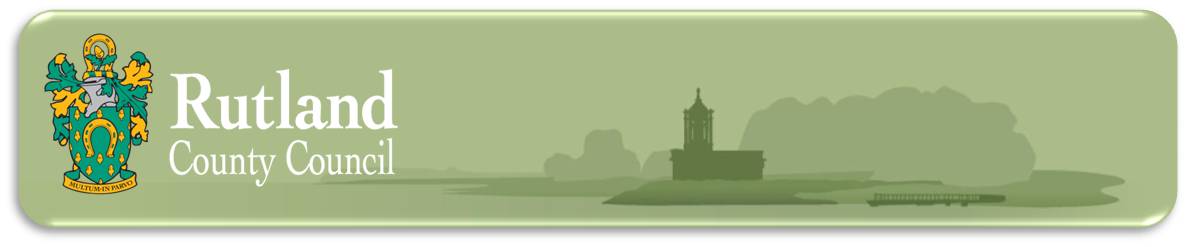 1-4 to be completed by commissioner prior to Panel meeting. Panel comments and approval (5) to be completed by Panel at meeting 1. Placement details2. Placement TypeAdult residential care – in county		Adult residential care – out of county	Specialist residential care			Supported living				Day services					Domiciliary care				SEN school					Child residential care			Fostering					Other						3.	Compliance ChecksDoes the provider comply with the relevant regulatory requirements? CQC 	Ofsted	  	Other	  	N/A	 Has the local authority where the provider is located been contacted? 
Yes		No 4. How was Value for Money achieved?BenchmarkingWere other local authorities consulted? 				Yes		No Were other contracts / IPAs held with providers of the same or similar services examined? 								 Yes		No If the provision was determined via competition/ mini-tender/ framework call-off please provide details here.Negotiation undertaken by:  (name of officer)Via: Email		Telephone		Face to face	 	Other 5. Panel/Service Manager  commentsApprovalAPPENDIX B: Individual Placement AgreementNB.  Please ensure you use the correct IPA Form for the type of placement.IPA Residential Care HomesIPA BACAIPA Looked After Children or Young PeopleIPA Variation Looked After Children or Young PeopleAPPENDIX C: Notification of Placement FormA large print version of this document is available on request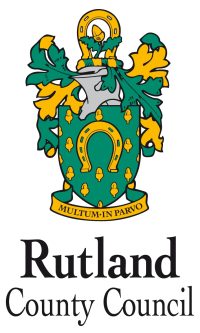 Rutland County CouncilCatmose, Oakham, Rutland LE15 6HP01572 722 577enquiries@rutland.gov.ukwww.rutland.gov.ukVersion NumberVersion 1.0 GuardianHead of CommissioningDate Produced18 February 2016Next Review Date1 March 2017Team Team ManagerDescription of placement (service user initials, assessed eligibility, reason for placement)Provider NameProvider AddressExpected length of placement (if ongoing note when and how frequently it will be reviewed)Negotiated feeNegotiated feeComments on Value for Money£Per month/week£                  Per session (specify length of session)Why has this provider been chosen for the placement?Evidence of quality checks carried out, including any safeguarding concerns raised by host LA.Evidence of finance checks carried out, including confirmation of relevant  insurances.Comments (include LAs contacted and contribution)Comments Summary of why this placement is appropriate, meets quality  requirements and is value for money Print nameSignatureService/Team ManagerProcurement Team